29th Montreux Symposium on LC/MSMontreux, SwitzerlandNovember 7 – 9, 2012www.lcms-montreux.com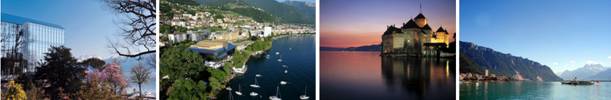 The Montreux LC/MS 2012 conference:Special highlights on Metabolomics and Clinical ChemistryDear Colleagues,The scientific program of the upcoming MONTREUX LC/MS conference has been finalized with most attractive and cutting edge lectures, and SHORT COURSES on LC/MS, identification and clinical chemistry. Do not miss the latest update on new instrumental developments in LC/MS, sample preparation, interfacing, and many new tricks, methods and discoveries using LC/MS for pharmaceutical, biomedical/clinical and life sciences. Highlights addressed by world class experts are for example: Ambient MS by a.o. Renato Zenobi Sport doping control by a.o. Patrick Diel and Holly CoxIntegrating multi omics in applications to diseases by a.o. Jan Smeitink and Gabi KastenmüllerInborn errors of metabolism and metabolic networks by a.o. Piero Rinaldo, Brian Fowler, Steven Gross Identification of unknowns by a.o. Robert MistrikCurrent trends in automation and sample prep in clinical labs by a.o. Katharina Rentsch and Karl-Siegfried BoosNew approaches in metabolomics by a.o. Nicola Zamboni LC/MS strategies by experts and the ‘masses’ by a.o. Jack HenionHot news on instrumentation by a.o. vendorsForensics, Toxicology, Drug action and Drug metabolismNew LC separation, Ion mobility and/or High throughput approaches in LC/MSPlease check the full program for all speakers, presentations & posters!Discover the most recent (and hottest) technologies displayed in the exhibition!Register now! We hope to see you in Montreux,Jan van der Greef and Thomas HankemeierChairmen of the symposium